Личные данные: Образование (когда и какое учебное заведение окончено)Трудовая деятельность (указать  в обратном хронологическом порядке начиная с последнего места работы)Близкие родственники (жена/муж, отец, мать, дети, взрослые братья и сестры). Если родственники изменяли фамилию, имя, отчество, то необходимо указать их прежние фамилии, имена, отчества.Рекомендации:  Я заверяю, что мои ответы на вопросы анкеты являются достоверными и полными. «Я даю согласие на обработку своих персональных данных, указанных в анкете соискателя в рамках конкурсного отбора АО «Завод ЭЛЕКТРОПУЛЬТ», в соответствии с требованиями Федерального закона «О персональных данных». Согласие вступает в силу со дня подписания анкеты (и/или со дня отправки мной анкеты по электронной почте в адрес работников АО «Завод ЭЛЕКТРОПУЛЬТ») и действует в течение 30 календарных дней с даты принятия АО «Завод ЭЛЕКТРОПУЛЬТ» решения о несоответствии моей кандидатуры требованиям по должностям, на которые рассматривается моя кандидатура.  Я уведомлен, что анкета может быть отозвана мной в любое время на основании моего письменного заявления, направленного в адрес АО «Завод ЭЛЕКТРОПУЛЬТ». В случае отзыва анкеты АО «Завод ЭЛЕКТРОПУЛЬТ» вправе обрабатывать мои персональные данные в случаях и в порядке, предусмотренных Федеральным законом «О персональных данных».«_____» _____________20____ г.                                           Подпись_______________________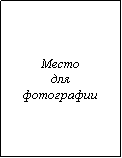 А Н К Е Т А КАНДИДАТА______________________________________________рассматривается на должностьФамилия, имя, отчествоЕсли изменяли фамилию, имя или отчество, то укажите их, а также когда, где и по какой причине изменялиЧисло, месяц и год рожденияМесто рожденияПаспорт (номер, кем и когда выдан)Сведения о ранее выданных паспортах (серия, номер, дата выдачи)Адрес регистрации (временной регистрации)Адрес места жительства, телефонМобильный телефонГражданство (если изменяли, то укажите когда и по какой причине)Имеете ли (имели ранее) двойное гражданство или гражданство другого государстваСемейное положениеКакими иностранными языками владеете, и в какой степениИмеете ли Вы заграничный паспортБыли ли Вы за границей, где, когда и с какой цельюИмеете ли Вы водительское удостоверение (укажите категории)Имеете ли Вы транспортное средство (укажите марку, модель, гос. номер)Являетесь ли Вы членом какого-либо клуба, общества и др.Привлекались ли Вы к судебной ответственности, когда и за чтоОтношение к воинской обязанности, военно-учетная специальность и воинское звание, состав, род войск (командный, политический, административный, технический и т.д.)Ваши увлечения Имеете ли Вы какие либо финансовые обязательства (закладные, ссуды, кредиты и т.д.), какие, с кем, срок погашенияКакие сведения о себе Вы считаете необходимым сообщить дополнительно или объяснить какие-либо факты из своей биографииНачало и окончание учебы(месяц, год)Название учреждения,  адрес Факультет, специальностьМесяц и годМесяц и годОрганизация, предприятие, должностьМесто нахождение организации, телефонпоступления уходаОрганизация, предприятие, должностьМесто нахождение организации, телефонДолжностьДолжностьДолжностьДолжностьДолжностьПричина увольнения с последнего места работыРаботаете ли Вы по совместительству, занимаетесь ли предпринимательской деятельностью, гдеКакие дополнительные источники дохода Вы имеетеСтепень родстваФамилия, имя, отчествоГод и место рожденияМесто работы, должность Адрес места жительстваМобильный телефон:Привлекались ли Ваши (жена, муж) близкие родственники  к уголовной ответственности, какими органами, когда, за что, мера наказанияКакие сведения о своих родственниках Вы считаете необходимым сообщить дополнительно или объяснить какие-либо факты из их биографииКто вас может рекомендовать из АО «Завод ЭЛЕКТРОПУЛЬТ»? (укажите ФИО, должность, телефон)Кто вас может рекомендовать из сторонней организации? (укажите наименование организации, ФИО, должность, телефон)